                             哈尔滨市航空服务中等专业学校		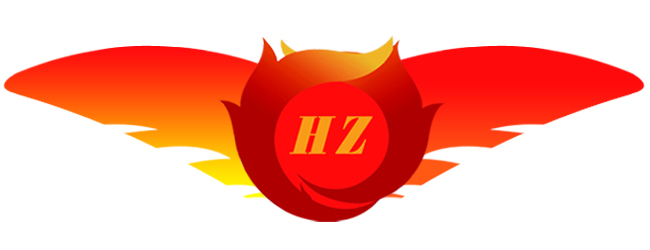 教  案2022 - 2023 学年第 一 学期课程名称： 航空医学知识与卫生保健 任课教师：     夏小桐             教 学 内 容 计 划2022年 2 月 25  日专业航空服务教材名称航空医学知识与卫生保健周学时2班级空乘22级学年任课教师夏小桐总学时2×18=36周时 间授    课    内    容授    课    内    容备注备注18月22日—8月26日素养养成素养养成28月29日—9月2日航空性气压损伤（一）航空性气压损伤（一）P3P339月5日—9月9日航空性气压损伤（二）航空性气压损伤（二）P3P349月12日—9月16日航空性中耳损伤航空性中耳损伤P3P359月19日—9月23日晕机病晕机病P18P1869月26日—9月30日晕机病防治晕机病防治P18P18710月3日—10月7日国际检疫疾病（一）国际检疫疾病（一）P21P21810月10日—10月14日国际检疫疾病（二）国际检疫疾病（二）P21P21910月17日—10月21日传染病（一）传染病（一）P26P261010月24日—10月28日霍乱、黄热病霍乱、黄热病P26P261110月31日—11月4日传染病（二）传染病（二）P28P281211月7日—11月11日心肺复苏理论心肺复苏理论P28P281311月14日—11月18日心肺复苏流程心肺复苏流程P114P1141411月21日—11月25日心肺复苏实训心肺复苏实训P114P1141511月28日—12月2日心肺复苏考核心肺复苏考核P114P1141612月5日—12月9日综合训练综合训练P114P1141712月12日—12月16日复习复习P114P1141812月19日—12月23日考试考试